Fecha de la solicitud:Fecha de la solicitud:Fecha de la solicitud:Número de solicitud:Número de solicitud:Número de solicitud:Número de solicitud:Nombre del solicitante:Nombre del solicitante:Nombre del solicitante:Correo electrónico:Correo electrónico:Correo electrónico:Correo electrónico:Posición académica/ Institución/Departamento:Posición académica/ Institución/Departamento:Posición académica/ Institución/Departamento:Posición académica/ Institución/Departamento:Posición académica/ Institución/Departamento:Posición académica/ Institución/Departamento:Posición académica/ Institución/Departamento:Material, posiciones y estructuras a fotografiar:Material, posiciones y estructuras a fotografiar:Material, posiciones y estructuras a fotografiar:Material, posiciones y estructuras a fotografiar:Material, posiciones y estructuras a fotografiar:Material, posiciones y estructuras a fotografiar:Material, posiciones y estructuras a fotografiar:Proyecto o destino del trabajo:Proyecto o destino del trabajo:Proyecto o destino del trabajo:Proyecto o destino del trabajo:Proyecto o destino del trabajo:Proyecto o destino del trabajo:Proyecto o destino del trabajo:Entrega de fotografíasEntrega de fotografíasEntrega de fotografíasEntrega de fotografíasEntrega de fotografíasEntrega de fotografíasEntrega de fotografíasFecha de entrega:Número de fotografías:Medio deentrega: Medio deentrega: CD  (      )DVD  (       )E-mail  (       )Se regresaron las muestras completas:      SI (      )     NO  (      )Se regresaron las muestras completas:      SI (      )     NO  (      )Firma de conformidad:Firma de conformidad:Firma de conformidad:Firma de conformidad:Firma de conformidad:Observaciones:Observaciones:Observaciones:Observaciones:Observaciones:Observaciones:Observaciones: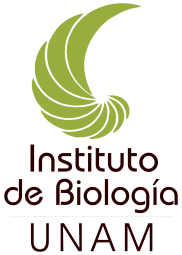 UNIVERSIDAD NACIONAL AUTÓNOMA DE MÉXICOINSTITUTO DE BIOLOGÍALABORATORIO NACIONAL DE BIODIVERSIDADLABORATORIO DE MICROSCOPÍA Y FOTOGRAFÍA DE LA BIODIVERSIDAD IISOLICITUD PARA TRABAJOS DE FOTOGRAFÍA MULTIFOCALUNIVERSIDAD NACIONAL AUTÓNOMA DE MÉXICOINSTITUTO DE BIOLOGÍALABORATORIO NACIONAL DE BIODIVERSIDADLABORATORIO DE MICROSCOPÍA Y FOTOGRAFÍA DE LA BIODIVERSIDAD IISOLICITUD PARA TRABAJOS DE FOTOGRAFÍA MULTIFOCALUNIVERSIDAD NACIONAL AUTÓNOMA DE MÉXICOINSTITUTO DE BIOLOGÍALABORATORIO NACIONAL DE BIODIVERSIDADLABORATORIO DE MICROSCOPÍA Y FOTOGRAFÍA DE LA BIODIVERSIDAD IISOLICITUD PARA TRABAJOS DE FOTOGRAFÍA MULTIFOCALUNIVERSIDAD NACIONAL AUTÓNOMA DE MÉXICOINSTITUTO DE BIOLOGÍALABORATORIO NACIONAL DE BIODIVERSIDADLABORATORIO DE MICROSCOPÍA Y FOTOGRAFÍA DE LA BIODIVERSIDAD IISOLICITUD PARA TRABAJOS DE FOTOGRAFÍA MULTIFOCAL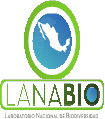 LNB-LMF2-FP01-02Fecha de emisión2019-08-28Versión1Página1/2UNIVERSIDAD NACIONAL AUTÓNOMA DE MÉXICOINSTITUTO DE BIOLOGÍALABORATORIO NACIONAL DE BIODIVERSIDADLABORATORIO DE MICROSCOPÍA Y FOTOGRAFÍA DE LA BIODIVERSIDAD IISOLICITUD PARA TRABAJOS DE FOTOGRAFÍA MULTIFOCALUNIVERSIDAD NACIONAL AUTÓNOMA DE MÉXICOINSTITUTO DE BIOLOGÍALABORATORIO NACIONAL DE BIODIVERSIDADLABORATORIO DE MICROSCOPÍA Y FOTOGRAFÍA DE LA BIODIVERSIDAD IISOLICITUD PARA TRABAJOS DE FOTOGRAFÍA MULTIFOCALUNIVERSIDAD NACIONAL AUTÓNOMA DE MÉXICOINSTITUTO DE BIOLOGÍALABORATORIO NACIONAL DE BIODIVERSIDADLABORATORIO DE MICROSCOPÍA Y FOTOGRAFÍA DE LA BIODIVERSIDAD IISOLICITUD PARA TRABAJOS DE FOTOGRAFÍA MULTIFOCALUNIVERSIDAD NACIONAL AUTÓNOMA DE MÉXICOINSTITUTO DE BIOLOGÍALABORATORIO NACIONAL DE BIODIVERSIDADLABORATORIO DE MICROSCOPÍA Y FOTOGRAFÍA DE LA BIODIVERSIDAD IISOLICITUD PARA TRABAJOS DE FOTOGRAFÍA MULTIFOCALUNIVERSIDAD NACIONAL AUTÓNOMA DE MÉXICOINSTITUTO DE BIOLOGÍALABORATORIO NACIONAL DE BIODIVERSIDADLABORATORIO DE MICROSCOPÍA Y FOTOGRAFÍA DE LA BIODIVERSIDAD IISOLICITUD PARA TRABAJOS DE FOTOGRAFÍA MULTIFOCALUNIVERSIDAD NACIONAL AUTÓNOMA DE MÉXICOINSTITUTO DE BIOLOGÍALABORATORIO NACIONAL DE BIODIVERSIDADLABORATORIO DE MICROSCOPÍA Y FOTOGRAFÍA DE LA BIODIVERSIDAD IISOLICITUD PARA TRABAJOS DE FOTOGRAFÍA MULTIFOCALLNB-LMF2-FP01-02LNB-LMF2-FP01-02Fecha de emisión2019-08-282019-08-282019-08-28Versión11Página2/2Especificaciones del servicio:- Las muestras para fotografiar deben ser menores de 2 cm, o pueden ser detalles de muestras  de mayor tamaño.- Los ejemplares pueden estar preservadas en seco, en  líquido o en laminillas.- Estos se entregarán al responsable del laboratorio etiquetados individualmente y dentro de cajas con tapa.- El solicitante dará instrucciones al responsable del laboratorio sobre las características de las fotografías (estructuras, posiciones, etc.) y de preferencia una ilustración (esquema o fotografía) como ejemplo.- El responsable del laboratorio entregará al solicitante su material en las mismas condiciones en que lo recibió y un CD o DVD con las fotografías tomadas, o se mandarán por correo electrónico si así se indica.Responsable del Laboratorio: Susana Guzmán Gómez, sguzman@ib.unam.mx, tel: 5556229250 ext. 46865Especificaciones del servicio:- Las muestras para fotografiar deben ser menores de 2 cm, o pueden ser detalles de muestras  de mayor tamaño.- Los ejemplares pueden estar preservadas en seco, en  líquido o en laminillas.- Estos se entregarán al responsable del laboratorio etiquetados individualmente y dentro de cajas con tapa.- El solicitante dará instrucciones al responsable del laboratorio sobre las características de las fotografías (estructuras, posiciones, etc.) y de preferencia una ilustración (esquema o fotografía) como ejemplo.- El responsable del laboratorio entregará al solicitante su material en las mismas condiciones en que lo recibió y un CD o DVD con las fotografías tomadas, o se mandarán por correo electrónico si así se indica.Responsable del Laboratorio: Susana Guzmán Gómez, sguzman@ib.unam.mx, tel: 5556229250 ext. 46865Especificaciones del servicio:- Las muestras para fotografiar deben ser menores de 2 cm, o pueden ser detalles de muestras  de mayor tamaño.- Los ejemplares pueden estar preservadas en seco, en  líquido o en laminillas.- Estos se entregarán al responsable del laboratorio etiquetados individualmente y dentro de cajas con tapa.- El solicitante dará instrucciones al responsable del laboratorio sobre las características de las fotografías (estructuras, posiciones, etc.) y de preferencia una ilustración (esquema o fotografía) como ejemplo.- El responsable del laboratorio entregará al solicitante su material en las mismas condiciones en que lo recibió y un CD o DVD con las fotografías tomadas, o se mandarán por correo electrónico si así se indica.Responsable del Laboratorio: Susana Guzmán Gómez, sguzman@ib.unam.mx, tel: 5556229250 ext. 46865Especificaciones del servicio:- Las muestras para fotografiar deben ser menores de 2 cm, o pueden ser detalles de muestras  de mayor tamaño.- Los ejemplares pueden estar preservadas en seco, en  líquido o en laminillas.- Estos se entregarán al responsable del laboratorio etiquetados individualmente y dentro de cajas con tapa.- El solicitante dará instrucciones al responsable del laboratorio sobre las características de las fotografías (estructuras, posiciones, etc.) y de preferencia una ilustración (esquema o fotografía) como ejemplo.- El responsable del laboratorio entregará al solicitante su material en las mismas condiciones en que lo recibió y un CD o DVD con las fotografías tomadas, o se mandarán por correo electrónico si así se indica.Responsable del Laboratorio: Susana Guzmán Gómez, sguzman@ib.unam.mx, tel: 5556229250 ext. 46865Especificaciones del servicio:- Las muestras para fotografiar deben ser menores de 2 cm, o pueden ser detalles de muestras  de mayor tamaño.- Los ejemplares pueden estar preservadas en seco, en  líquido o en laminillas.- Estos se entregarán al responsable del laboratorio etiquetados individualmente y dentro de cajas con tapa.- El solicitante dará instrucciones al responsable del laboratorio sobre las características de las fotografías (estructuras, posiciones, etc.) y de preferencia una ilustración (esquema o fotografía) como ejemplo.- El responsable del laboratorio entregará al solicitante su material en las mismas condiciones en que lo recibió y un CD o DVD con las fotografías tomadas, o se mandarán por correo electrónico si así se indica.Responsable del Laboratorio: Susana Guzmán Gómez, sguzman@ib.unam.mx, tel: 5556229250 ext. 46865Especificaciones del servicio:- Las muestras para fotografiar deben ser menores de 2 cm, o pueden ser detalles de muestras  de mayor tamaño.- Los ejemplares pueden estar preservadas en seco, en  líquido o en laminillas.- Estos se entregarán al responsable del laboratorio etiquetados individualmente y dentro de cajas con tapa.- El solicitante dará instrucciones al responsable del laboratorio sobre las características de las fotografías (estructuras, posiciones, etc.) y de preferencia una ilustración (esquema o fotografía) como ejemplo.- El responsable del laboratorio entregará al solicitante su material en las mismas condiciones en que lo recibió y un CD o DVD con las fotografías tomadas, o se mandarán por correo electrónico si así se indica.Responsable del Laboratorio: Susana Guzmán Gómez, sguzman@ib.unam.mx, tel: 5556229250 ext. 46865Especificaciones del servicio:- Las muestras para fotografiar deben ser menores de 2 cm, o pueden ser detalles de muestras  de mayor tamaño.- Los ejemplares pueden estar preservadas en seco, en  líquido o en laminillas.- Estos se entregarán al responsable del laboratorio etiquetados individualmente y dentro de cajas con tapa.- El solicitante dará instrucciones al responsable del laboratorio sobre las características de las fotografías (estructuras, posiciones, etc.) y de preferencia una ilustración (esquema o fotografía) como ejemplo.- El responsable del laboratorio entregará al solicitante su material en las mismas condiciones en que lo recibió y un CD o DVD con las fotografías tomadas, o se mandarán por correo electrónico si así se indica.Responsable del Laboratorio: Susana Guzmán Gómez, sguzman@ib.unam.mx, tel: 5556229250 ext. 46865Especificaciones del servicio:- Las muestras para fotografiar deben ser menores de 2 cm, o pueden ser detalles de muestras  de mayor tamaño.- Los ejemplares pueden estar preservadas en seco, en  líquido o en laminillas.- Estos se entregarán al responsable del laboratorio etiquetados individualmente y dentro de cajas con tapa.- El solicitante dará instrucciones al responsable del laboratorio sobre las características de las fotografías (estructuras, posiciones, etc.) y de preferencia una ilustración (esquema o fotografía) como ejemplo.- El responsable del laboratorio entregará al solicitante su material en las mismas condiciones en que lo recibió y un CD o DVD con las fotografías tomadas, o se mandarán por correo electrónico si así se indica.Responsable del Laboratorio: Susana Guzmán Gómez, sguzman@ib.unam.mx, tel: 5556229250 ext. 46865Especificaciones del servicio:- Las muestras para fotografiar deben ser menores de 2 cm, o pueden ser detalles de muestras  de mayor tamaño.- Los ejemplares pueden estar preservadas en seco, en  líquido o en laminillas.- Estos se entregarán al responsable del laboratorio etiquetados individualmente y dentro de cajas con tapa.- El solicitante dará instrucciones al responsable del laboratorio sobre las características de las fotografías (estructuras, posiciones, etc.) y de preferencia una ilustración (esquema o fotografía) como ejemplo.- El responsable del laboratorio entregará al solicitante su material en las mismas condiciones en que lo recibió y un CD o DVD con las fotografías tomadas, o se mandarán por correo electrónico si así se indica.Responsable del Laboratorio: Susana Guzmán Gómez, sguzman@ib.unam.mx, tel: 5556229250 ext. 46865Especificaciones del servicio:- Las muestras para fotografiar deben ser menores de 2 cm, o pueden ser detalles de muestras  de mayor tamaño.- Los ejemplares pueden estar preservadas en seco, en  líquido o en laminillas.- Estos se entregarán al responsable del laboratorio etiquetados individualmente y dentro de cajas con tapa.- El solicitante dará instrucciones al responsable del laboratorio sobre las características de las fotografías (estructuras, posiciones, etc.) y de preferencia una ilustración (esquema o fotografía) como ejemplo.- El responsable del laboratorio entregará al solicitante su material en las mismas condiciones en que lo recibió y un CD o DVD con las fotografías tomadas, o se mandarán por correo electrónico si así se indica.Responsable del Laboratorio: Susana Guzmán Gómez, sguzman@ib.unam.mx, tel: 5556229250 ext. 46865Especificaciones del servicio:- Las muestras para fotografiar deben ser menores de 2 cm, o pueden ser detalles de muestras  de mayor tamaño.- Los ejemplares pueden estar preservadas en seco, en  líquido o en laminillas.- Estos se entregarán al responsable del laboratorio etiquetados individualmente y dentro de cajas con tapa.- El solicitante dará instrucciones al responsable del laboratorio sobre las características de las fotografías (estructuras, posiciones, etc.) y de preferencia una ilustración (esquema o fotografía) como ejemplo.- El responsable del laboratorio entregará al solicitante su material en las mismas condiciones en que lo recibió y un CD o DVD con las fotografías tomadas, o se mandarán por correo electrónico si así se indica.Responsable del Laboratorio: Susana Guzmán Gómez, sguzman@ib.unam.mx, tel: 5556229250 ext. 46865UNIVERSIDAD NACIONAL AUTÓNOMA DE MÉXICOINSTITUTO DE BIOLOGÍALABORATORIO NACIONAL DE BIODIVERSIDADLABORATORIO DE MICROSCOPÍA Y FOTOGRAFÍA DE LA BIODIVERSIDAD IISOLICITUD PARA TRABAJOS DE FOTOGRAFÍA MULTIFOCALUNIVERSIDAD NACIONAL AUTÓNOMA DE MÉXICOINSTITUTO DE BIOLOGÍALABORATORIO NACIONAL DE BIODIVERSIDADLABORATORIO DE MICROSCOPÍA Y FOTOGRAFÍA DE LA BIODIVERSIDAD IISOLICITUD PARA TRABAJOS DE FOTOGRAFÍA MULTIFOCALUNIVERSIDAD NACIONAL AUTÓNOMA DE MÉXICOINSTITUTO DE BIOLOGÍALABORATORIO NACIONAL DE BIODIVERSIDADLABORATORIO DE MICROSCOPÍA Y FOTOGRAFÍA DE LA BIODIVERSIDAD IISOLICITUD PARA TRABAJOS DE FOTOGRAFÍA MULTIFOCALUNIVERSIDAD NACIONAL AUTÓNOMA DE MÉXICOINSTITUTO DE BIOLOGÍALABORATORIO NACIONAL DE BIODIVERSIDADLABORATORIO DE MICROSCOPÍA Y FOTOGRAFÍA DE LA BIODIVERSIDAD IISOLICITUD PARA TRABAJOS DE FOTOGRAFÍA MULTIFOCALUNIVERSIDAD NACIONAL AUTÓNOMA DE MÉXICOINSTITUTO DE BIOLOGÍALABORATORIO NACIONAL DE BIODIVERSIDADLABORATORIO DE MICROSCOPÍA Y FOTOGRAFÍA DE LA BIODIVERSIDAD IISOLICITUD PARA TRABAJOS DE FOTOGRAFÍA MULTIFOCALUNIVERSIDAD NACIONAL AUTÓNOMA DE MÉXICOINSTITUTO DE BIOLOGÍALABORATORIO NACIONAL DE BIODIVERSIDADLABORATORIO DE MICROSCOPÍA Y FOTOGRAFÍA DE LA BIODIVERSIDAD IISOLICITUD PARA TRABAJOS DE FOTOGRAFÍA MULTIFOCALLNB-LMF2-FP01-02Fecha de emisiónFecha de emisiónFecha de emisión2019-08-28VersiónVersión11Página2/2Especificaciones del servicio:- Las muestras para fotografiar deben ser menores de 2 cm, o pueden ser detalles de muestras  de mayor tamaño.- Los ejemplares pueden estar preservadas en seco, en  líquido o en laminillas.- Estos se entregarán al responsable del laboratorio etiquetados individualmente y dentro de cajas con tapa.- El solicitante dará instrucciones al responsable del laboratorio sobre las características de las fotografías (estructuras, posiciones, etc.) y de preferencia una ilustración (esquema o fotografía) como ejemplo.- El responsable del laboratorio entregará al solicitante su material en las mismas condiciones en que lo recibió y un CD o DVD con las fotografías tomadas, o se mandarán por correo electrónico si así se indica.Responsable del Laboratorio: Susana Guzmán Gómez, sguzman@ib.unam.mx, tel: 5556229250 ext. 46865Especificaciones del servicio:- Las muestras para fotografiar deben ser menores de 2 cm, o pueden ser detalles de muestras  de mayor tamaño.- Los ejemplares pueden estar preservadas en seco, en  líquido o en laminillas.- Estos se entregarán al responsable del laboratorio etiquetados individualmente y dentro de cajas con tapa.- El solicitante dará instrucciones al responsable del laboratorio sobre las características de las fotografías (estructuras, posiciones, etc.) y de preferencia una ilustración (esquema o fotografía) como ejemplo.- El responsable del laboratorio entregará al solicitante su material en las mismas condiciones en que lo recibió y un CD o DVD con las fotografías tomadas, o se mandarán por correo electrónico si así se indica.Responsable del Laboratorio: Susana Guzmán Gómez, sguzman@ib.unam.mx, tel: 5556229250 ext. 46865Especificaciones del servicio:- Las muestras para fotografiar deben ser menores de 2 cm, o pueden ser detalles de muestras  de mayor tamaño.- Los ejemplares pueden estar preservadas en seco, en  líquido o en laminillas.- Estos se entregarán al responsable del laboratorio etiquetados individualmente y dentro de cajas con tapa.- El solicitante dará instrucciones al responsable del laboratorio sobre las características de las fotografías (estructuras, posiciones, etc.) y de preferencia una ilustración (esquema o fotografía) como ejemplo.- El responsable del laboratorio entregará al solicitante su material en las mismas condiciones en que lo recibió y un CD o DVD con las fotografías tomadas, o se mandarán por correo electrónico si así se indica.Responsable del Laboratorio: Susana Guzmán Gómez, sguzman@ib.unam.mx, tel: 5556229250 ext. 46865Especificaciones del servicio:- Las muestras para fotografiar deben ser menores de 2 cm, o pueden ser detalles de muestras  de mayor tamaño.- Los ejemplares pueden estar preservadas en seco, en  líquido o en laminillas.- Estos se entregarán al responsable del laboratorio etiquetados individualmente y dentro de cajas con tapa.- El solicitante dará instrucciones al responsable del laboratorio sobre las características de las fotografías (estructuras, posiciones, etc.) y de preferencia una ilustración (esquema o fotografía) como ejemplo.- El responsable del laboratorio entregará al solicitante su material en las mismas condiciones en que lo recibió y un CD o DVD con las fotografías tomadas, o se mandarán por correo electrónico si así se indica.Responsable del Laboratorio: Susana Guzmán Gómez, sguzman@ib.unam.mx, tel: 5556229250 ext. 46865Especificaciones del servicio:- Las muestras para fotografiar deben ser menores de 2 cm, o pueden ser detalles de muestras  de mayor tamaño.- Los ejemplares pueden estar preservadas en seco, en  líquido o en laminillas.- Estos se entregarán al responsable del laboratorio etiquetados individualmente y dentro de cajas con tapa.- El solicitante dará instrucciones al responsable del laboratorio sobre las características de las fotografías (estructuras, posiciones, etc.) y de preferencia una ilustración (esquema o fotografía) como ejemplo.- El responsable del laboratorio entregará al solicitante su material en las mismas condiciones en que lo recibió y un CD o DVD con las fotografías tomadas, o se mandarán por correo electrónico si así se indica.Responsable del Laboratorio: Susana Guzmán Gómez, sguzman@ib.unam.mx, tel: 5556229250 ext. 46865Especificaciones del servicio:- Las muestras para fotografiar deben ser menores de 2 cm, o pueden ser detalles de muestras  de mayor tamaño.- Los ejemplares pueden estar preservadas en seco, en  líquido o en laminillas.- Estos se entregarán al responsable del laboratorio etiquetados individualmente y dentro de cajas con tapa.- El solicitante dará instrucciones al responsable del laboratorio sobre las características de las fotografías (estructuras, posiciones, etc.) y de preferencia una ilustración (esquema o fotografía) como ejemplo.- El responsable del laboratorio entregará al solicitante su material en las mismas condiciones en que lo recibió y un CD o DVD con las fotografías tomadas, o se mandarán por correo electrónico si así se indica.Responsable del Laboratorio: Susana Guzmán Gómez, sguzman@ib.unam.mx, tel: 5556229250 ext. 46865Especificaciones del servicio:- Las muestras para fotografiar deben ser menores de 2 cm, o pueden ser detalles de muestras  de mayor tamaño.- Los ejemplares pueden estar preservadas en seco, en  líquido o en laminillas.- Estos se entregarán al responsable del laboratorio etiquetados individualmente y dentro de cajas con tapa.- El solicitante dará instrucciones al responsable del laboratorio sobre las características de las fotografías (estructuras, posiciones, etc.) y de preferencia una ilustración (esquema o fotografía) como ejemplo.- El responsable del laboratorio entregará al solicitante su material en las mismas condiciones en que lo recibió y un CD o DVD con las fotografías tomadas, o se mandarán por correo electrónico si así se indica.Responsable del Laboratorio: Susana Guzmán Gómez, sguzman@ib.unam.mx, tel: 5556229250 ext. 46865Especificaciones del servicio:- Las muestras para fotografiar deben ser menores de 2 cm, o pueden ser detalles de muestras  de mayor tamaño.- Los ejemplares pueden estar preservadas en seco, en  líquido o en laminillas.- Estos se entregarán al responsable del laboratorio etiquetados individualmente y dentro de cajas con tapa.- El solicitante dará instrucciones al responsable del laboratorio sobre las características de las fotografías (estructuras, posiciones, etc.) y de preferencia una ilustración (esquema o fotografía) como ejemplo.- El responsable del laboratorio entregará al solicitante su material en las mismas condiciones en que lo recibió y un CD o DVD con las fotografías tomadas, o se mandarán por correo electrónico si así se indica.Responsable del Laboratorio: Susana Guzmán Gómez, sguzman@ib.unam.mx, tel: 5556229250 ext. 46865Especificaciones del servicio:- Las muestras para fotografiar deben ser menores de 2 cm, o pueden ser detalles de muestras  de mayor tamaño.- Los ejemplares pueden estar preservadas en seco, en  líquido o en laminillas.- Estos se entregarán al responsable del laboratorio etiquetados individualmente y dentro de cajas con tapa.- El solicitante dará instrucciones al responsable del laboratorio sobre las características de las fotografías (estructuras, posiciones, etc.) y de preferencia una ilustración (esquema o fotografía) como ejemplo.- El responsable del laboratorio entregará al solicitante su material en las mismas condiciones en que lo recibió y un CD o DVD con las fotografías tomadas, o se mandarán por correo electrónico si así se indica.Responsable del Laboratorio: Susana Guzmán Gómez, sguzman@ib.unam.mx, tel: 5556229250 ext. 46865Especificaciones del servicio:- Las muestras para fotografiar deben ser menores de 2 cm, o pueden ser detalles de muestras  de mayor tamaño.- Los ejemplares pueden estar preservadas en seco, en  líquido o en laminillas.- Estos se entregarán al responsable del laboratorio etiquetados individualmente y dentro de cajas con tapa.- El solicitante dará instrucciones al responsable del laboratorio sobre las características de las fotografías (estructuras, posiciones, etc.) y de preferencia una ilustración (esquema o fotografía) como ejemplo.- El responsable del laboratorio entregará al solicitante su material en las mismas condiciones en que lo recibió y un CD o DVD con las fotografías tomadas, o se mandarán por correo electrónico si así se indica.Responsable del Laboratorio: Susana Guzmán Gómez, sguzman@ib.unam.mx, tel: 5556229250 ext. 46865Especificaciones del servicio:- Las muestras para fotografiar deben ser menores de 2 cm, o pueden ser detalles de muestras  de mayor tamaño.- Los ejemplares pueden estar preservadas en seco, en  líquido o en laminillas.- Estos se entregarán al responsable del laboratorio etiquetados individualmente y dentro de cajas con tapa.- El solicitante dará instrucciones al responsable del laboratorio sobre las características de las fotografías (estructuras, posiciones, etc.) y de preferencia una ilustración (esquema o fotografía) como ejemplo.- El responsable del laboratorio entregará al solicitante su material en las mismas condiciones en que lo recibió y un CD o DVD con las fotografías tomadas, o se mandarán por correo electrónico si así se indica.Responsable del Laboratorio: Susana Guzmán Gómez, sguzman@ib.unam.mx, tel: 5556229250 ext. 46865Fecha de la solicitud:Fecha de la solicitud:Fecha de la solicitud:Número de solicitud:Número de solicitud:Número de solicitud:Número de solicitud:Nombre del solicitante:Nombre del solicitante:Nombre del solicitante:Correo electrónico:Correo electrónico:Correo electrónico:Correo electrónico:Posición académica/ Institución/Departamento:Posición académica/ Institución/Departamento:Posición académica/ Institución/Departamento:Posición académica/ Institución/Departamento:Posición académica/ Institución/Departamento:Posición académica/ Institución/Departamento:Posición académica/ Institución/Departamento:Material, vistas y estructuras a fotografiar:Material, vistas y estructuras a fotografiar:Material, vistas y estructuras a fotografiar:Material, vistas y estructuras a fotografiar:Material, vistas y estructuras a fotografiar:Material, vistas y estructuras a fotografiar:Material, vistas y estructuras a fotografiar:Proyecto o destino del trabajo:Proyecto o destino del trabajo:Proyecto o destino del trabajo:Proyecto o destino del trabajo:Proyecto o destino del trabajo:Proyecto o destino del trabajo:Proyecto o destino del trabajo:Entrega de fotografíasEntrega de fotografíasEntrega de fotografíasEntrega de fotografíasEntrega de fotografíasEntrega de fotografíasEntrega de fotografíasFecha de entrega:Número de fotografías:Medio deentrega: Medio deentrega: CD  (      )DVD  (       )E-mail  (       )Se regresaron las muestras completas:      SI (      )     NO  (      )Se regresaron las muestras completas:      SI (      )     NO  (      )Firma de conformidad:Firma de conformidad:Firma de conformidad:Firma de conformidad:Firma de conformidad:Observaciones:Observaciones:Observaciones:Observaciones:Observaciones:Observaciones:Observaciones:UNIVERSIDAD NACIONAL AUTÓNOMA DE MÉXICOINSTITUTO DE BIOLOGÍALABORATORIO NACIONAL DE BIODIVERSIDADLABORATORIO DE MICROSCOPÍA Y FOTOGRAFÍA DE LA BIODIVERSIDAD IISOLICITUD PARA TRABAJOS DE FOTOGRAFÍA MULTIFOCALUNIVERSIDAD NACIONAL AUTÓNOMA DE MÉXICOINSTITUTO DE BIOLOGÍALABORATORIO NACIONAL DE BIODIVERSIDADLABORATORIO DE MICROSCOPÍA Y FOTOGRAFÍA DE LA BIODIVERSIDAD IISOLICITUD PARA TRABAJOS DE FOTOGRAFÍA MULTIFOCALUNIVERSIDAD NACIONAL AUTÓNOMA DE MÉXICOINSTITUTO DE BIOLOGÍALABORATORIO NACIONAL DE BIODIVERSIDADLABORATORIO DE MICROSCOPÍA Y FOTOGRAFÍA DE LA BIODIVERSIDAD IISOLICITUD PARA TRABAJOS DE FOTOGRAFÍA MULTIFOCALUNIVERSIDAD NACIONAL AUTÓNOMA DE MÉXICOINSTITUTO DE BIOLOGÍALABORATORIO NACIONAL DE BIODIVERSIDADLABORATORIO DE MICROSCOPÍA Y FOTOGRAFÍA DE LA BIODIVERSIDAD IISOLICITUD PARA TRABAJOS DE FOTOGRAFÍA MULTIFOCALLNB-LMF2-FP01-02Fecha de emisión2019-08-28Versión1Página1/2